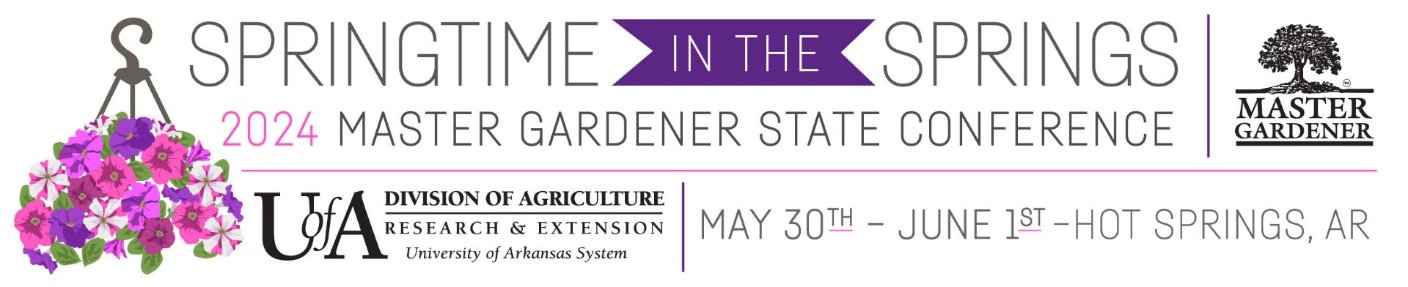 CONFERENCE SCHEDULEThursday
May 30, 2024	8 AM – 5 PM		Pre-Conference Tour ($)			7 AM– 5 PM			Registration7 AM – 5 PM 		Silent Auction

9 AM – 11:30 AM 		Mosaic Madness ($) 9 AM – 10:30 AM 		Hot Springs Trolley Tours ($)

9 AM – 5 PM           		Downtown Bingo (Self Tour Activity)

8 AM – 6 PM 		Garden Market
                                              Plant Holding1 PM – 3:30 PM		Mosaic Madness ($)1 PM – 2:30 PM		Hot Springs Trolley Tours ($)

6 PM – 8 PM 		Opening Ceremony, Awards, Dinner, Speaker
Friday
May 31, 2024	7:30 AM – 12 PM	 	Registration

                                  7:30 AM – 1 PM 		Silent Auction

                                  1 PM		   	 	Silent Auction Closes

                                  8 AM – 5 PM 		Garden Market                                                         		Plant Holding

8 AM – 11:30 AM	 	Education Sessions                                   Garden Tours ($)

11:30 AM – 1PM		Lunch

1 PM – 4:30 PM		Educational Sessions                                   Garden Tours ($)

3:30 PM. – 4:30 PM 	Silent Auction pick up

4:45 PM 			Doors Open for Speaker and Snacks 

5 PM – 6 PM 		Speaker – Scott Beuerlein

6 PM – 7 PM 		Silent Auction Pick Up	SaturdayJune 1, 2024	7 AM – 8 AM		Silent Auction pick up

8 AM – 12 PM 		Garden Market
                                 		Plant Holding

8 AM – 8:15 AM 		Welcome

8:15 AM– 9:15 AM 	Speaker - Janet Carson

9:15 AM – 9:45 AM 	Scholarship Presentations

9:45 AM – 10 AM		Downtown Bingo Prize Drawing

10 AM to 11 AM 		Speaker - Felder Rushing

11 AM – 11:30 AM 	2025 MG Conference Presentation

11:30 AM 			Evaluation/Plant Give Away($) – Indicates an additional Fee will be charged.  Fees to be advised on the registration form.